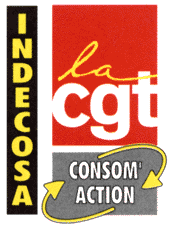 Stage de formation « Logement » 2020Du 17 au 19 février 2020Au centre Benoit Frachon à Courcelle/YvetteStage en internatL’inscription au stage n’est définitive qu’après accord confirmé par écrit.Bulletin d'inscription à retourner à INDECOSA CGT.NOM : ................................................. PRENOM : ....................................... AGE : ..................Adresse (pour envoi du courrier) : .......................................................................................................................................................................................................................................................Téléphone (fixe, mobile...) : ................................................................E-Mail : .......................................@.....................................Responsabilités : ............................................................................................................................Envoyé par (organisation) : ..........................................Nom du responsable.................................Motifs de la demande : ............................................................................................................................................................................Besoins ressentis en matière de formation : ...................................................................................................................................................................................................................................................................................................................................................................................................Formations antérieures : ..........................................................................................................................................................................................................................................................................Signature du candidat :                                     Signature du responsable de l'organisation :Bulletin à renvoyer à :indecosa@cgt.fr